Календарь событийПроведенные мероприятия в 2019 годуОбразовательная экскурсия в Музей зоологии Академии биологии и биотехнологии ЮФУ (19 января 2019).Интерактивная выставка «Чудеса химии» от Химического факультета (23 января 2019г)Интерактивная выставка «Чудеса химии» от Химического факультета (24 января 2019г)Образовательная экскурсия в Музей зоологии АБиБ ЮФУ (1февраля 2019).Конференция для младших школьников совместно с НИИ Физикой (февраль 2019).Научно-популярная лекция «Радиация в окружающем мире» от НИИ Физики (8 февраля 2019г) Интерактивная выставка в День Российской науки и в год Таблицы Менделеева «Чудеса химии» от Химического факультета (8 февраля 2019г)Открытие Музея Жданова в МАОУ «Школа 115» (8 февраля 2019г)Научно-популярная лекция «Радиация в окружающем мире» от НИИ Физики (9 февраля 2019г) Интерактивная выставка в День Российской науки и в год Таблицы Менделеева «Чудеса химии» от Химического факультета (10 февраля 2019г)Конференция для младших школьников совместно с Академией биологии и биотехнологии на базе Музея зоологии ЮФУ (февраль 2019).Научно-популярная лекция «Радиация в окружающем мире» от НИИ Физики (11 февраля 2019г) Образовательная экскурсия в Минералогический музей ЮФУ от Института Науки о Земле. (19 февраля 2019г.)Научно-познавательная лекция «Заповедники России» (24 февраля 2019г)Образовательная экскурсия в Минералогический музей ЮФУ от Института Науки о Земле. (28 февраля 2019г.Образовательная экскурсия в Минералогический музей ЮФУ от Института Науки о Земле. (1 марта 2019г.). Образовательная экскурсия в НИИ Физики и Физический факультет ЮФУ ( 1 марта 2019г). Олимпиада-викторина  для младших школьников «Грамотный потребитель» совместно с  факультетом управления ЮФУ (2 марта 2019г). Праздник Масленица для учащихся Университетских классов от Академии психологии и педагогики (4 марта 2019г). Образовательная экскурсия в НИИ Физики и Физический факультет ЮФУ (4 марта 2019г). Образовательный квест «Мое первое путешествие в историю» от Института истории и международных отношений ЮФУ (6 марта 2019г) Географическая викторина от Института Науки о Земле (8 марта 2019г).Образовательная экскурсия в Минералогический музей ЮФУ от Института Науки о Земле. (17 марта 2019г.).Конференция для младших школьников совместно с Институтом Науки о Земле ( март 2019). Образовательные экскурсии в Мастерские декоративно-прикладного искусства от Академии архитектуры и искусства ЮФУ (13 марта 2019г).Образовательные экскурсии в Мастерские декоративно-прикладного искусства от Академии архитектуры и искусства ЮФУ (14 марта 2019г).Конференция для младших школьников совместнос Химическим факультетом ( апреля 2019).Интерактивный урок «Азбука химии» от Химического факультета (19 апреля 2019г)Интерактивный урок «Азбука химии» от Химического факультета (20 апреля 2019г)Образовательные экскурсии в Мастерские декоративно-прикладного искусства от Академии архитектуры и искусства ЮФУ (20 апреля 2019г).Конференция для младших школьников совместно с Академий архитектуры и искусства ( апрель 2019). Научная конференция для младших школьников совместно с Институтом истории и международных отношений (апрель) «Экскурсии в природу» от Академии биологии и биотехнологии ЮФУ. Летний Университет «Школа Новаторов» (июнь 2019г).Первенство г. Ростова-на-Дону по современному пятиборью на Кубок двукратного Олимпийского чемпиона А. С. Моисеева от факультета физической культуры и спорта ЮФУ (6 сентября 2019г). X Фестиваль науки Юга России. Участие в радиопередаче «Ранняя пташка» радиостанции 100,7 FM (25 сентября 2019г.) Образовательная экскурсия в Ботанический сад во Всемирный день наблюдений за птицами (8 октября). Научно-популярная лекция «День журавля» с профессором В.П. Беликом от Академии биологии и биотехнологии ЮФУ (17 октября 2019г).Научно-популярная лекция «День журавля» с профессором В.П. Беликом от Академии биологии и биотехнологии ЮФУ (18 октября 2019г). Проектная смена «Юный биолог» от Академии и биотехнологии ЮФУ (29 октября 2019г.).Образовательная экскурсия в Музей зоологии Академии биологии и биотехнологии ЮФУ (23 ноября 2019). Образовательная экскурсия в Музей зоологии Академии биологии и биотехнологии ЮФУ (1 декабря 2019). Образовательная экскурсия в Музей «Кирпичная библиотека» от Института Науки о Земле ЮФУ (4 декабря 2019г). Практические занятия» Внутренне и внешнее строение рыб» от Академии биологии и биотехнологии ЮФУ (7 декабря 2019г). Посвящение в кандидаты в студенты учащихся Университетских классов (14 декабря 2019г).Интерактивный урок «Банковское дело» от колледжа прикладного профессионального образования ЮФУ (17 декабря 2019г).Образовательная экскурсия в Музей «Кирпичная библиотека» от Института Науки о Земле ЮФУ (19 декабря 2019г). Защита проектов Осенней проектной смены «Юный биолог» от Академии биологии и биотехнологии ЮФУ (21 декабря 2019г.).Руководитель Университетских начальных классов	А.А. Чернова 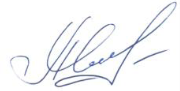 